МБОУ Поселковая СОШ Азовского районаИнформационная карта участника смотра-конкурса на лучшую организацию работы по военно-патриотическому воспитанию учащихся общеобразовательных учреждений.10 класс  2017 г.Кл.руководитель:  Ритчер Л.С..№п/пРазделВид деятельности(краткое содержание)Планируемая дата1Работа в музее боевой (трудовой) славы, объединении, кружков по военно-патриотическому воспитанию, наглядной агитации патриотической направленности.Проект «Они живут рядом с нами»В течение года2Участие в поисковой работе.Обновление банка данных «Бессмертного полка»В течение года3Проведение экскурсий  по местам боевой славы.4Встречи с участниками Великой Отечественной войны, ветеранами боевых действий и Вооружённых Сил.Классный час, посвящённый Дню освобождения г. Азова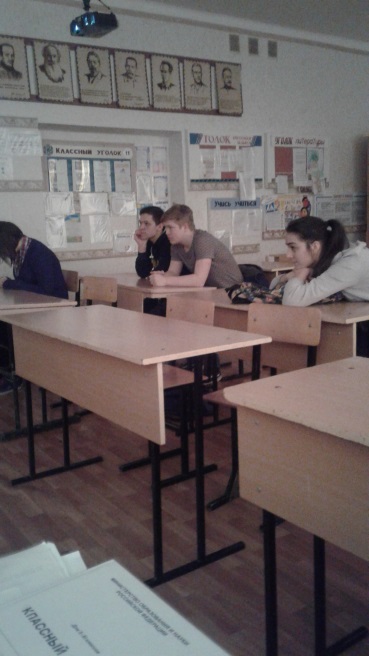 Цели и задачи: воспитывать чувства долга, патриотизма и любви к своей Родине, чувства уважения к памяти героев, сострадание к людям, гражданской ответственности и гуманистического мировоззрения, развивать кругозор, пополнить словарный запас учащихся. Февраль  20175Организация и проведение военно-патриотических игр «Зарница», «Орлёнок», Уроков Мужества, военно-патриотических акций, тематических вечеров и утренников.Приняли участие в смотре строя и песни.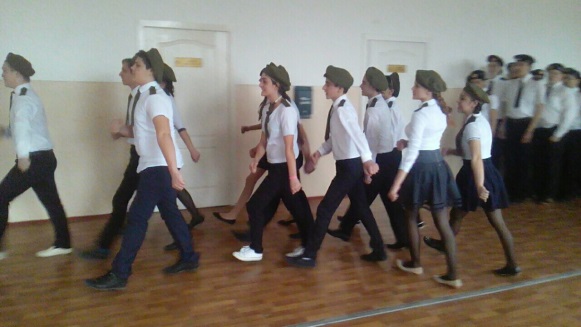 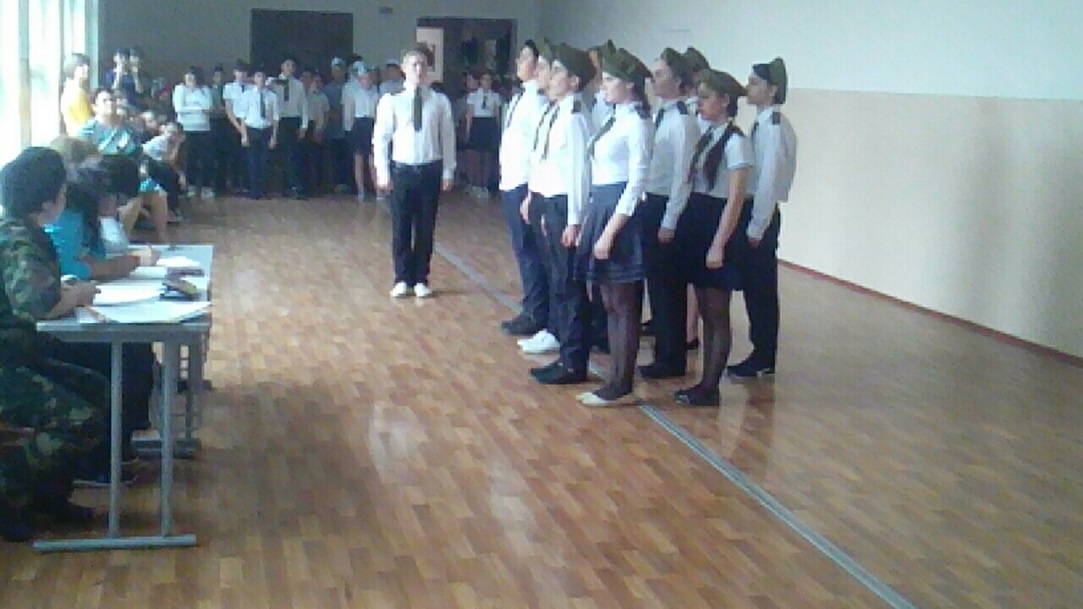 Участие в митинге, посвящённом 70-летию Победы в Великой Отечественной войне.Цели и задачи:  Систематически проводить работу по формированию у воспитанников любви к Родине,ее  традициям, нравам, обычаям.Воспитывать гордость за свою страну в связи с 70-летием победы над фашистской Германией.20.02.179 мая6Участие в благоустройстве территорий вокруг памятников, братских могил и других местах захоронений защитников Отечества, погибших в годы Великой Отечественной войны и в период других вооружённых конфликтов.Уборка территории вокруг школы и памятника павшим героям Великой Отечественной войны.Приведение в порядок клумбы на поселковой площади возле памятника павшим односельчанамЦели и задачи: воспитывать правильное понимание истинных человеческих ценностей, умение видеть красоту и создавать красоту в школе, классе, селе, воспитывать трудолюбие, любовь к чистоте и порядку.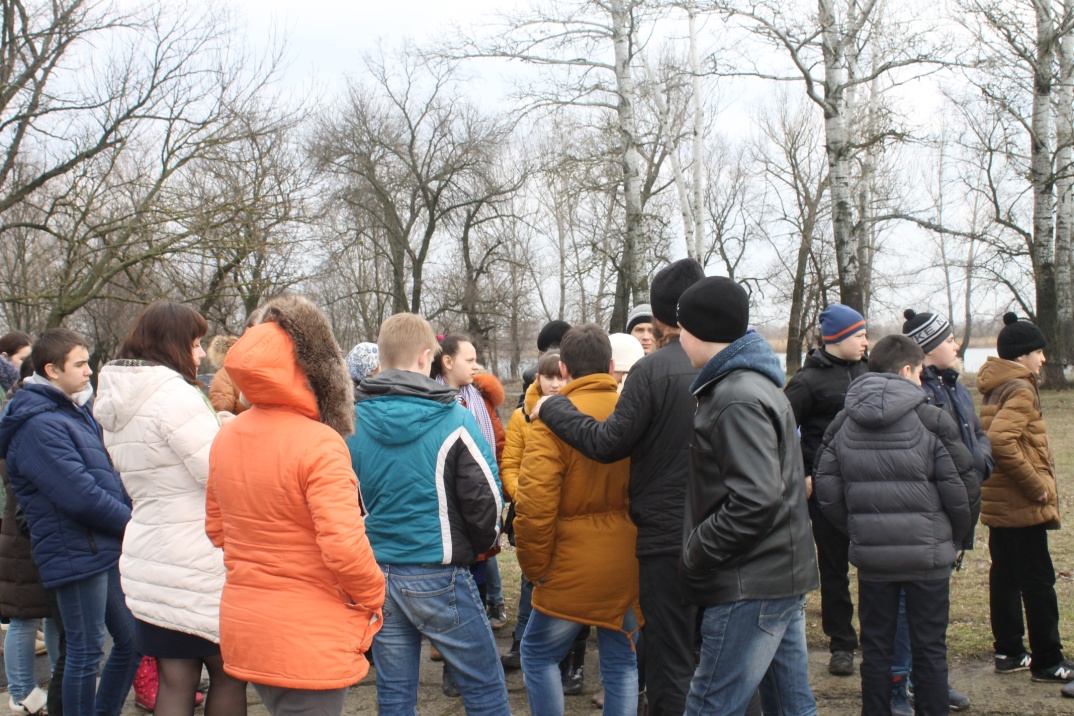 В течение периода 4 четверти7Посещение музеев боевой и трудовой славы муниципального образования, области.8Коллективный просмотр художественных фильмов о Великой Отечественной войне.Коллективный просмотр фильма о Великой Отечественной войне «Сегодня кончилась война»Цели и задачи: познакомить детей с фильмом о ВОВ, воспитывать гордость за советскую армию,  за свою страну, победившую фашизм7 мая9Организация и проведение акции милосердия «Ветеран живёт рядом».Изготовление открытки и сувенира участнику ВОВ.Цели и задачи: воспитывать внимательное, бережное отношение вветеранам ВОВ.февраль10Результаты сдачи учащимися норм Всероссийского физкультурно-спортивного комплекса «Готов к труду и обороне» (ГТО).  